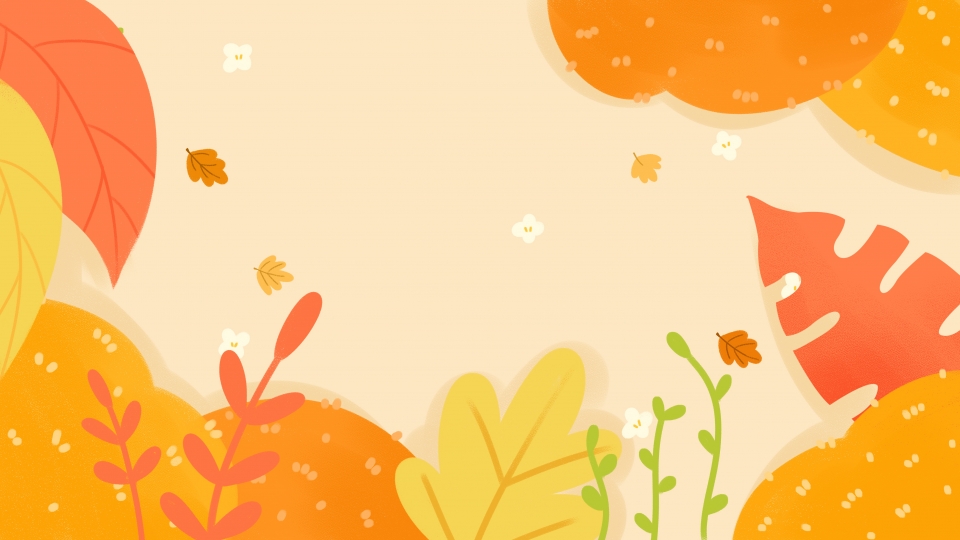 Говорят, скоро похолодает? Пускай вас не пугает прогноз погоды. Кладите в родительскую копилку игры и занятия, которые и в солнечный, и в пасмурный осенний день превратят вашу прогулку в увлекательное и веселое приключение.«Даже в самый заунывный осенний дождь не стоит забывать, что небо на самом деле голубое! Нужно только немножко подождать…»Г.Ростов Муниципальное дошкольное образовательное учреждение« Детский сад №3 Золотая рыбка»«Умная осень»Самые нужные игрыУчитель-логопед:ПавловаЕлена АнатольевнаТелефон: 8 (910) 971 82 8410 игр осенью на прогулке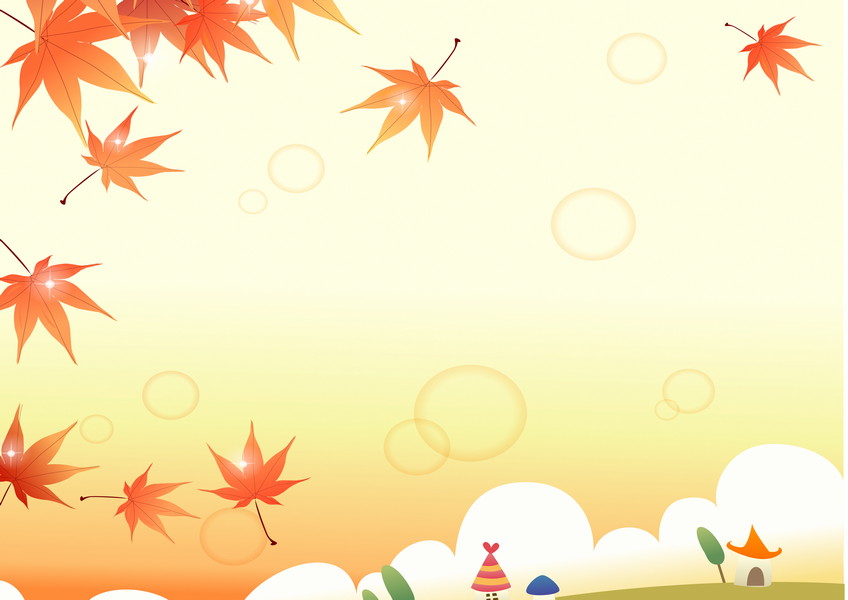                         1. Осенние сокровища
Осень – то самое время, когда природа дарит нам невообразимое множество сокровищ – каштаны, шишки, желуди, дикие лесные орехи, красные гроздья рябины, различные семена и ягоды, яблочки-ранетки и хвойные иголки. Дети обожают искать и собирать всё, что попадается. Все находки пригодятся для поделок и домашних игр. Собирайте всё в коробочку или в обычный пакет.                         2. Журнал натуралиста
Детям постарше предложите завести настоящий журнал натуралиста: пускай записывают день и месяц, зарисовывают и вклеивают свои находки, описывают явления осенней природы, составляют список деревьев, которые уже пожелтели и ведут счёт осенним дождям.
                        3. Игры с каштанами
Сейчас как раз самый сезон колючих шариков, внутри которых спрятан гладкий симпатичный плод. Можно кидать каштаны на меткость в детское ведерко или в нарисованный на земле круг. Или учиться считать, перекладывая каштаны из одной кучки в другую. А в сухую погоду можно играть в крестики-нолики прямо на земле. Нарисуйте палкой поле для игры, каштаны используйте как нолики, а крестики можно выкладывать из коротких палочек.
                        4. Игры с листьями
Порадуйте бабушку или старшую сестру, собрав самый яркий осенний букет – из желтых, оранжевых и красных листьев, которые легко сейчас собрать под разными деревьями в парке. На прогулке можно ещё выкладывать из этих же листьев буквы, цифры или необычные узоры. В сухую погоду собранные листья выложите на асфальт и Сравните их форму и размер, заодно вспомните с каких деревьев эти листья упали.                    5. Игры с лужами
Мы знаем, многие родители боятся выходить на прогулку в дождливый день. Вокруг сплошные опасности – мокрые горки, карусели и огромные  лужи на пути. Попробуйте вооружиться резиновыми сапогами и непромокаемым костюмом, позвольте ребенку вдоволь наиграться в луже, ведь игры с водой очень полезны для развития и займут ребенка надолго. Возьмите из дома пластиковые крышечки и запускайте кораблики. А можно накидать в лужу шишек  и желудей, чтобы сыграть в рыбалку. Еще детям нравится мерить ширину лужи шагами, а глубину – длинной палкой. Первый урок физики тоже легко провести прямо в луже – кладите туда разные предметы, которые не жалко намочить. Некоторые – утонут, а какие-то всплывут на поверхность.                        6. Белогривые лошадки
Осенью особенно красивое небо, на котором каждый день можно наблюдать разные облака – грозные темные тучи, легкие перьевые или крупные кучевые облака необычной формы. Вместе задрав голову, предложите ребенку понаблюдать, как меняется форма облаков в зависимости от погоды, силы ветра и времени года. Можно их фотографировать или зарисовывать, искать облака в форме животных, машин, человеческих лиц.
                                     7. Кормушка
Расскажите ребенку, какие птицы улетают на юг, а какие остаются зимовать в городе. Обычный пакет из-под молока, пластиковая бутылка и другие материалы можно приспособить для кормушки. Сделайте её дома, повесьте там, где часто гуляете, чтобы вы могли пополнять кормушку и наблюдать, как птички едят семечки и пшено.
                     8. Звуковые находилки
Искать можно не только плоды и листья. Можно искать цвета радуги, птиц, зверей, норки, пруды, автомобили, необычные окна, трещины в асфальте. Всё, что угодно и даже звуки! Заведите специальный блокнот и, гуляя в парке или по городу, отмечайте, какие новые звуки вы услышали сегодня. Рев мотоцикла, звук метлы дворника, шуршание шин по мокрой дороге, стук дятла, ветер в кленовой листве, звон прыгающего мячика, чавканье грязи под ногой...
                           9. Поваляемся?
Не отказывайте детям в удовольствии поваляться в куче опавших осенних листьев. Шорох листвы, неповторимый запах осени, приятные тактильные впечатления и простая радость прыганья, беганья и кувырканья в золоте опавших листьев поднимет настроение каждому. Даже вам. Да-да, попробуйте поваляться вместе, просто оденьте то, что не жалко испачкать.                         10. Рисование на земле
Частые дожди – повод не только грустить, но и рисовать. Отправляйтесь в парк, ищите удобную палочку и подходящий участок ровной земли, расчищенный от веток и листьев. Можно рисовать, играть в крестики-нолики, писать собственные имена, чертить геометрические фигуры – всё зависит от интереса и возраста ребенка.Счастливой и умной Вам осени!